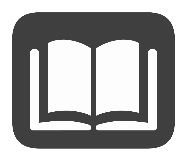 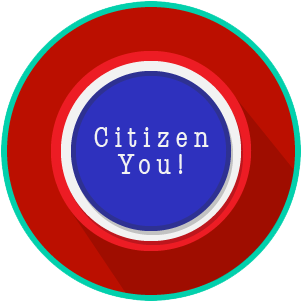 Reading: The Importance of the Rule of LawBenchmark Clarification 2: Students will assess the importance of the rule of law in protecting citizens from arbitrary and abusive uses of government power.Reading TaskResponseWhat ideas are presented in the reading?What is the central idea of the reading?Select two words or phrases that support the central idea.How might this reading connect to your own experience or something you have seen, read, or learned before?How does the rule of law protect citizens?The rule of law protects citizens by: